DEPARTMENT OF HEALTH SERVICES	STATE OF WISCONSIN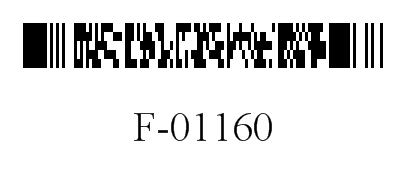 Division of Medicaid Services	DHS 107.06(3)(c), Wis. Admin. CodeF-01160 (06/2013)FORWARDHEALTHACKNOWLEDGMENT OF RECEIPT OF HYSTERECTOMY INFORMATIONInstructions: Print or type clearly. Before completing this form, refer to the Acknowledgement of Receipt of Hysterectomy Information Completion Instructions, F-01160A.Name — MemberName — MemberMember Identification NumberMember Identification NumberAddress — MemberAddress — MemberAddress — MemberAddress — MemberName — PhysicianName — PhysicianNational Provider IdentifierNational Provider IdentifierIt has been explained to(me) that the hysterectomy to be(Name — Member)(Name — Member)performed on her (me) will render her (me) permanently incapable of reproducing.performed on her (me) will render her (me) permanently incapable of reproducing.performed on her (me) will render her (me) permanently incapable of reproducing.performed on her (me) will render her (me) permanently incapable of reproducing.SIGNATURES — Member, Representative, and InterpreterSIGNATURES — Member, Representative, and InterpreterSIGNATURES — Member, Representative, and InterpreterSIGNATURES — Member, Representative, and InterpreterMemberMemberDate SignedDate SignedRepresentative Representative Date SignedDate SignedInterpreterInterpreterDate SignedDate Signed